Publicado en Madrid el 06/09/2017 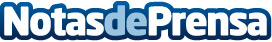 Madrid acoge el I Congreso de SuicidologíaOrganizado por la Sociedad Española de Suicidología, sociedad científica y profesional dedicada al estudio y prevención del suicidio Datos de contacto:Nuria RabadánNota de prensa publicada en: https://www.notasdeprensa.es/madrid-acoge-el-i-congreso-de-suicidologia_1 Categorias: Medicina Industria Farmacéutica Sociedad Madrid Eventos http://www.notasdeprensa.es